FINGER BREATHINGFinger breathing is something you can use anytime you feel that you would like to find your still quiet space within… When there is disappointment, sadness, anger, over-the-top excitement, lonely, nervous, worried… anything at all really. Maybe you are having a hard time to get to sleep— you can use finger breathing to help you relax and settle into a good night’s rest. All you need to do is breathe in going up the finger, and breathe out when going down the finger. Big breath in,Big breath outTake your time!No rush!Make your in-breath the same length as your out-breath.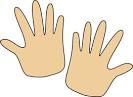 